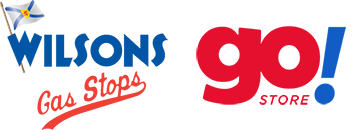 Job Description: Cashier: Night Shift -Retail West Amherst EssoPay: ($ 12.55 starting)2 Vacancies: Part Time 7 – 30 hours per week Languages: EnglishEducation: Highschool or GED EquivalentExperience: NoneSecurity and Safety: Bondable, Criminal Record CheckWork Conditions: Fast-paced environment, work under pressure, attention to detail, combination of sitting, standing, walking, standing for extended periods.Who we are looking for: Good time management skills and a person who is organized.  Someone with strong numeracy skills and able to use computers.  Someone who can maintain a positive customer environment and problem solve on the move.  Apply by October 30, 2020	In person to:   	West Amherst Esso		34 Highway 6		Amherst, NS		B4H 3Y4Via email:  westamherst303@wilsons.caOnly those selected for interview will be contact. No phone calls please.   